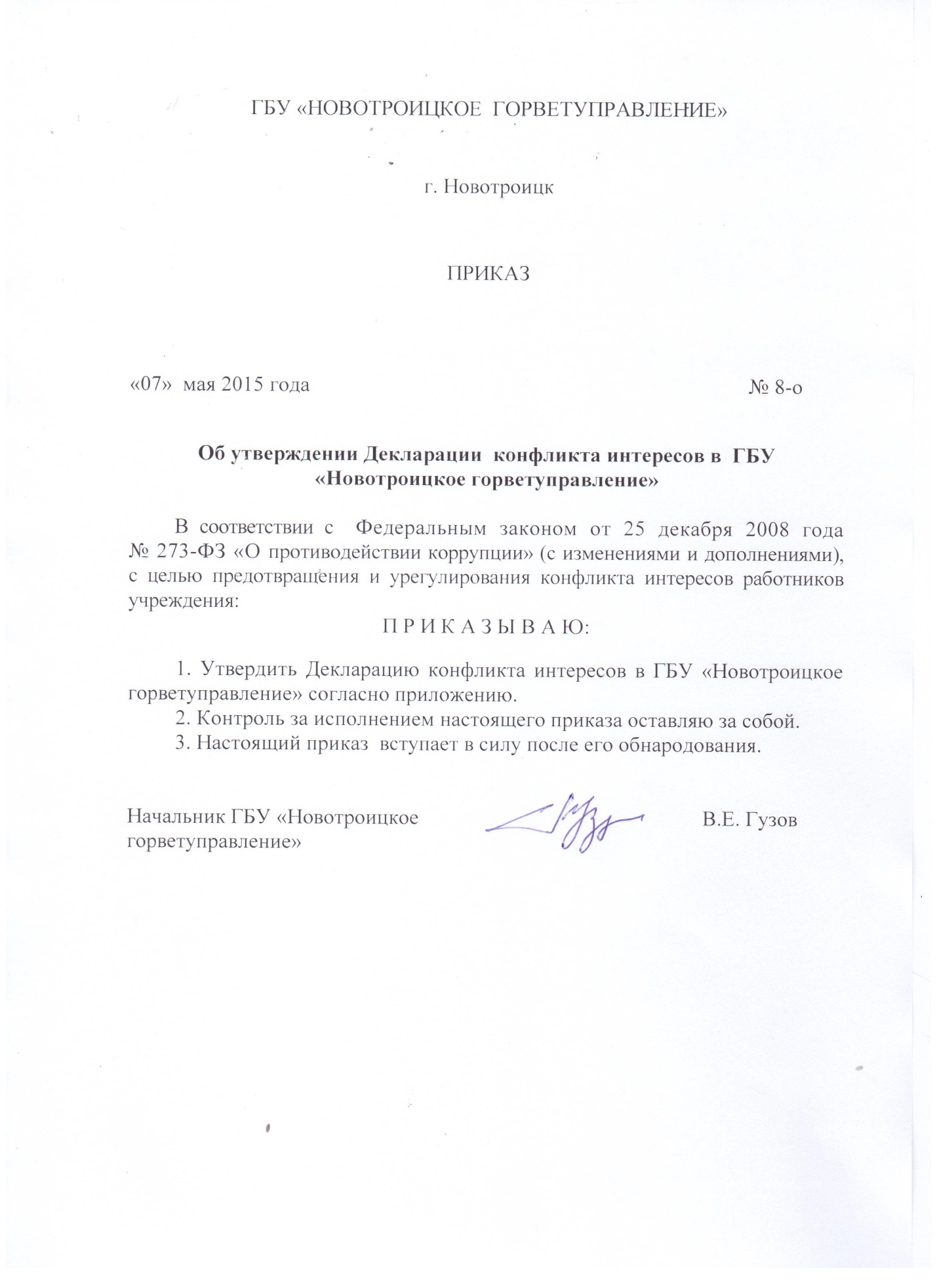                                                                                                         Приложение                                                                           к приказу ГБУ «Новотроицкое                                                                          горветуправление»                                                                           от «07» мая  2015 года  № 8-о                                                                              Декларация конфликта  интересов в ГБУ «Новотроицкое горветуправление»Настоящая Декларация содержит три раздела. Первый и второй разделы заполняются работником. Третий раздел заполняется его непосредственным начальником. Работник обязан раскрыть информацию о каждом реальном или потенциальном конфликте интересов. Эта информация подлежит последующей всесторонней проверке начальником в установленном порядке.Настоящий документ носит строго конфиденциальный характер (по заполнению) и предназначен исключительно для внутреннего пользования учреждения. Содержание настоящего документа не подлежит раскрытию каким-либо третьим сторонам и не может быть использовано ими в каких-либо целях. Срок хранения данного документа составляет один год. Уничтожение документа происходит в соответствии с процедурой, установленной в учреждении.ЗаявлениеПеред заполнением настоящей декларации я ознакомился с Кодексом этики и служебного поведения работников учреждения, Антикоррупционной политикой, Положением о конфликте интересов и Положением об обмене деловыми подарками и знаками делового гостеприимства в учреждении._________________(подпись работника)Необходимо внимательно ознакомиться с приведенными ниже вопросами и ответить «да» или «нет» на каждый из вопросов. Ответ «да» необязательно означает наличие конфликта интересов, но выявляет вопрос, заслуживающий дальнейшего обсуждения и рассмотрения непосредственным начальником. Необходимо дать разъяснения ко всем ответам «да» в месте, отведенном в конце первого раздела формы. При заполнении Декларации необходимо учесть, что все поставленные вопросы распространяются не только на Вас, но и на Ваших cупруга(у) (или партнера в гражданском браке), родителей (в том числе приемных), детей (в том числе приемных), родных и двоюродных братьев и сестер.Раздел 1Внешние интересы Владеете ли Вы или лица, действующие в Ваших интересах, прямо или как бенефициар, акциями (долями, паями) или любыми другими финансовыми интересами:В организации, находящейся в деловых отношениях с учреждением (контрагенте, подрядчике, консультанте, клиенте и т.п.)?В компании или организации, которая может быть заинтересована или ищет возможность построить деловые отношения с учреждением или ведет с ней переговоры?В деятельности организации-конкуренте или физическом лице-конкуренте учреждения?В компании или организации, выступающей стороной в судебном или арбитражном разбирательстве с учреждением? Являетесь ли Вы или лица, действующие в Ваших интересах, членами органов управления (Совета директоров, Правления) или исполнительными руководителями (директорами, заместителями директоров т.п.), а также работниками, советниками, консультантами, агентами или доверенными лицами:В организации, находящейся в деловых отношениях с учреждением?В организации, которая ищет возможность построить деловые отношения с учреждением, или ведет с ней переговоры?В организации-конкуренте учреждения?В организации, выступающей или предполагающей выступить стороной в судебном или арбитражном разбирательстве с учреждением?Участвуете ли вы в настоящее время в какой-либо иной деятельности, кроме описанной выше, которая конкурирует с интересами учреждения в любой форме, включая, но не ограничиваясь, приобретением или отчуждением каких-либо активов (имущества) или возможностями развития бизнеса или бизнес проектами?Личные интересы и честное ведение хозяйственной и приносящей доход деятельностиУчаствовали ли Вы, в какой либо сделке от лица учреждения (как лицо, принимающее решение, ответственное за выполнение контракта, утверждающее приемку выполненной работы, оформление, или утверждение платежных документов и т.п.), в которой Вы имели финансовый интерес в контрагенте?Получали ли Вы когда-либо денежные средства или иные материальные ценности, которые могли бы быть истолкованы как влияющие незаконным или неэтичным образом на хозяйственные операции между учреждением и другой организацией, например, плату от контрагента за содействие в заключении сделки?Производили ли Вы когда-либо платежи или санкционировали платежи учреждения, которые могли бы быть истолкованы как влияющие незаконным или неэтичным образом на сделку между учреждением и другой организацией, например, платеж контрагенту за услуги, оказанные учреждению, который в сложившихся рыночных условиях превышает размер вознаграждения, обоснованно причитающегося за услуги, фактически полученные учреждением?Взаимоотношения с государственными гражданскими (муниципальными) служащимиПроизводили ли Вы когда-либо платежи, предлагали осуществить какой-либо платеж, санкционировали выплату денежных средств или иных материальных ценностей, напрямую или через третье лицо государственному гражданскому (муниципальному) служащему, кандидату в органы власти или члену политической партии для получения необоснованных привилегий или оказания влияния на действия или решения, принимаемые государственным институтом, с целью сохранения прибыли от приносящей доход деятельности или приобретения новых возможностей для приносящей доход деятельности учреждения?Инсайдерская информацияРаскрывали ли Вы третьим лицам какую-либо информацию об учреждении с целью извлечения Вами выгоды или для извлечения выгоды третьими лицами?Раскрывали ли Вы в своих личных, в том числе финансовых, интересах какому-либо лицу или организации какую-либо конфиденциальную информацию (планы, программы, финансовые данные, формулы, технологии и т.п.), принадлежащие учреждению и ставшие Вам известными по работе или разработанные Вами для учреждения во время исполнении своих обязанностей?Раскрывали ли Вы в своих личных, в том числе финансовых, интересах какому-либо третьему физическому или юридическому лицу какую-либо иную связанную с учреждением информацию, ставшую Вам известной по работе?Ресурсы организацииИспользовали ли Вы средства учреждения, время, оборудование (включая средства связи и доступ в Интернет) или информацию таким способом, что это могло бы повредить репутации учреждения или вызвать конфликт с интересами учреждения? Участвуете ли Вы в какой-либо коммерческой и хозяйственной деятельности вне занятости в учреждении (например, работа по совместительству), которая противоречит требованиям учреждения к Вашему рабочему времени и ведет к использованию к выгоде третьей стороны активов, ресурсов и информации, являющимися собственностью учреждения?Равные права работниковРаботают ли члены Вашей семьи или близкие родственники в учреждении, в том числе под Вашим прямым руководством?Работает ли в учреждении какой-либо член Вашей семьи или близкий родственник на должности, которая позволяет оказывать влияние на оценку эффективности Вашей работы? Оказывали ли Вы протекцию членам Вашей семьи или близким родственникам при приеме их на работу в учреждение или давали оценку их работе, продвигали ли Вы их на вышестоящую должность, оценивали ли Вы их работу и определяли их размер заработной платы или освобождали от дисциплинарной ответственности?Подарки и деловое гостеприимствоНарушали ли Вы требования Положения обмена деловыми подарками и знаками делового гостеприимства в учреждении?Другие вопросыИзвестно ли Вам о каких-либо иных обстоятельствах, не указанных выше, которые вызывают или могут вызвать конфликт интересов, или могут создать впечатление у Ваших коллег и руководителей, что Вы принимаете решения под воздействием конфликта интересов?Если Вы ответили «ДА» на любой из вышеуказанных вопросов, просьба изложить ниже подробную информацию для всестороннего рассмотрения и оценки обстоятельств.Раздел 2Декларация о доходахКакие доходы получили Вы и члены Вашей семьи по месту основной работы за отчетный период?Какие доходы получили Вы и члены Вашей семьи не по месту основной работы за отчетный период?ЗаявлениеНастоящим подтверждаю, что я прочитал и понял все вышеуказанные вопросы, а мои ответы и любая пояснительная информация являются полными, правдивыми и правильными.Подпись: __________________	ФИО:_______________________Раздел 3Достоверность и полнота изложенной в Декларации информации мною проверена:Начальник подразделения_________________________________________                         (Ф.И.О, подпись)С участием (при необходимости): Руководителя учреждения                                            ________________________________________                        (Ф.И.О., подпись)Представитель юридического отдела                                          _________________________________________                         (Ф.И.О, подпись)Представитель кадровой службы                                         _________________________________________                         (Ф.И.О., подпись)Решение непосредственного начальника по декларации (подтвердить подписью):Кому:(указывается ФИО и должность непосредственного начальника)От кого (ФИО работника, заполнившего Декларацию)Должность:Дата заполнения:Декларация охватывает период временис .......... по ………………….Конфликт интересов не был обнаруженЯ не рассматриваю как конфликт интересов ситуацию, которая, по мнению декларировавшего их работника, создает или может создать конфликт с интересами учрежденияЯ ограничил работнику доступ к информации учреждения, которая может иметь отношение к его личным частным интересам работника[указать какой информации]Я отстранил (постоянно или временно) работника от участия в обсуждении и процессе принятия решений по вопросам, которые находятся или могут оказаться под влиянием конфликта интересов [указать, от каких вопросов]Я пересмотрел круг обязанностей и трудовых функций работника [указать каких обязанностей]Я временно отстранил работника от должности, которая приводит к возникновению конфликта интересов между его должностными обязанностями и личными  интересамиЯ перевел работника на должность, предусматривающую выполнение служебных обязанностей, не связанных с конфликтом интересовЯ ходатайствовал перед вышестоящим руководством об увольнении работника по инициативе учреждения за дисциплинарные проступки согласно действующему законодательствуЯ передал декларацию вышестоящему руководителю для проверки и определения наилучшего способа разрешения конфликтов интересов в связи с тем, что ………………